Milé děti a vážení rodiče,Pokud máte možnost tisku,pak stačí jednotlivá cvičení vyplnit a nalepit do sešitů, v jiném případě práci napište do sešitů.Ve wordu mi cvičení pošlete na mou mailovou stránkuhrabankovaandrea@seznam.czOdpočívejte, úkoly Vám budu zasílat průběžně.Zaměřte se zejména na procvičování pravopisu na mnoha učebních portálech,důležitá jsou nyní zájmena – naučit se je zpaměti.Vím, že jsou obtížná, učte se je postupně…Hodně čtěte, knížky, nebo ukázky na netu.Např:http://www.klubknihomolu.cz/clanky/ukazky/knihy-pro-deti-ukazky/page/5/https://www.albatrosmedia.cz/tituly/29686331/ja-srandista-na-treti/https://www.zaedno.org/ke-stazeni/detske-publikaceMyslím na Vás….1.Vyhledej podmět a přísudek:Koncovky podstatných jmenZačátek formulářeV rozkrojeném jablku jsme nalezli dva červ. Byl domluven s nějakými lump. Násil je plodem zla. Domorodci se živili převážně fazolem. Okolo rybníka stály dříve chalup. Má nejhezčí dům v okol. Luxusní hotel byly vyhrazeny pro filmové hvězdy. Koupili dárek svému hostitel. Na neb jsou mraky. Na výletě jsme se občerstvili klobásam. Nechali jsme se vyfotografovat s vítěz. O jitrocel se říká, že je léčivý. Blahopřáli jsme zvolenému starostov. Napsal do novin článek o tomto dárcov. U moře jsme poprvé viděli vlnolam. Globus se skládá ze dvou polokoul. Útočník udeřil svou oběť pánv do hlav. Šakal jsou známými mrchožrouty. Přidejte tam trochu sol. Závodníci stáli na startu se startovními čísl.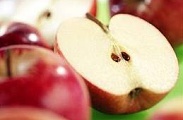 Konec formuláře3.Druhy zájmenDRUHY ZÁJMENUrči druh vyznačeného zájmene ve větě. Pak stiskni KONTROLA.Začátek formulářeKonec formulářeMnoho dalších příkladů naleznete na této webové stráncehttp://rysava.websnadno.cz/ceskyjazyk_5.roc/zajmena1.htmDruhy slovUrči správně druh každého slova ve větě. Pak stiskni KONTROLA.Začátek formulářeKonec formulářeVĚTAPODMĚTPŘÍSUDEKVánoční básničky se nám velice líbily.Každý den zalévají zahradníci záhony.Po bouřce ležely na silnici vyvrácené stromy.Děti se vracejí ze školky až odpoledne.V zimě budou nad poli létat havrani.Přes města a obce jezdí řidiči opatrně.Za špatného počasí letadlo nestartuje.Kuchaři na zámku vařili sladká jídla.Jeho písmo je úhledné.Čemu jsi nerozuměl?Jistě tě brzy navštíví.Ničemu novému se nenaučil.Toho chlapce dobře znám.Vezmi si svůj kabát.Snadno se něčeho lekne.Nevíš, čí je ta kniha?Kdo rozbil to okno?Podej mi, prosím, tužku.V žádném kelímku nebyla voda.Tahle nemoc je nebezpečná.Ona vázu určitě nerozbila.Nevěděl, čemu má věřit.Spadlo mi něco do oka.Nikdo mu s prací nepomohl.U dveří sedí naše kočka.Takového pejska jsem měla.Který obrázek se ti líbí?To je dům, ve kterém bydlím.Lidéceléhosvětasipřejítrvalýmírnejenprosebe.Pomokrézemisevšudepovalovalyrybíšupinyakostičky.Prohlíželasizavazadlo,sekterýmbudecestovatkolemceléhosvěta.Tojsouužněkolikátéolympijskémedailenašichatletůvběhu.Kočičímňausetišeozývalovčera,alednesnicneslyším.